Про зміну покликання у групі №209.3     Повідомляємо, що у звя’зку зі зміною покликання О.Шиян у групі 209.3 замінити:Група №209.3   Учителі основ здоров’я, 7.02-1.03.2024 р.. (без відриву від в-ва)Назва курсу: 209 «Розвиток ключових компетентностей учнів при викладанні предмета «Основи здоров’я»» 30 годКуратор:  Шиян Олена ІллівнаКонтактний e-mail:  shujan@loippo.lviv.uaКонтактний номер телефону:  067 373 36 99Початок заняття: 15.30Покликання на перше заняття:https://us04web.zoom.us/j/75774817644?pwd=QlwOc0cEOga1OalYCIZsI9Cea8Ds2M.1Ідентифікатор конференції: 757 7481 7644Код доступу: 5rpErна Група №209.3   Учителі основ здоров’я, 07.02.-01.03.2024 р.. (без відриву від в-ва)Назва курсу: 209 «Розвиток ключових компетентностей учнів при викладанні предмета «Основи здоров’я»» 30 годКуратор: Шиян Олена ІллівнаКонтактний e-mail: shujan@loippo.lviv.ua Початок заняття: 15.00Покликання на перше заняття: https://us04web.zoom.us/j/74868259344?pwd=x0xevFed0wAwbncSNbSx7tdE4IRV0D.1Ідентифікатор конференції: 748 6825 9344Код доступу: 1C7YLqЗаступник директора      				                Микола КАЦЮБАВикон.: Ольга КАЛИЧАКТел.:(032)2554048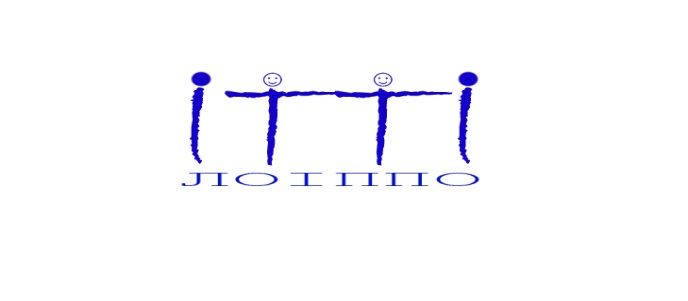 КОМУНАЛЬНИЙ ЗАКЛАД ЛЬВІВСЬКОЇ ОБЛАСНОЇ РАДИ«ЛЬВІВСЬКИЙ ОБЛАСНИЙ ІНСТИТУТ ПІСЛЯДИПЛОМНОЇ ПЕДАГОГІЧНОЇ ОСВІТИ»(КЗ ЛОР ЛОІППО)вул.  Огієнка, 18а,  м. Львів‚ 79007‚   тел./факс +38 (032) 255 38 30,  e-mail: loippo@ukr.net,     loippo.lviv.uaКод ЄДРПОУ 02139736вул.  Огієнка, 18а,  м. Львів‚ 79007‚   тел./факс +38 (032) 255 38 30,  e-mail: loippo@ukr.net,     loippo.lviv.uaКод ЄДРПОУ 02139736Від   _01.02.2024  № _/11_На №                                              Керівникам органів управління освітою  територіальних громад        Керівникам закладів та установ                                      освіти